За нас Коалицијата „Balkan Tender Watch“ (BTW) е основана во 2012 година. Коалицијата е посветена на борба против и сузбивање на корупцијата што, за возврат, има за цел да ја претвори во јадро на антикорупциската заедница во државите од Западен Балкан способно за развивање приоди на јавната политика, застапување за предложените мерки, тековен мониторинг на антикорупциските политики, посебно во областа на јавните набавки и обезбедување одговор на регионалниот приод што го воведе ЕУ. Сите пет членки на коалицијата се активни на полето на постигнување на долгорочните цели на BTW, но во исто време тие се слободни да спроведуваат индивидуални акции. Членки на коалицијата: Фондација Отворено општество, Србија; Центар за граѓански комуникации, Северна Македонија;Мрежа за афирмација на НВО секторот – МАНС, Црна Гора;Фонд Отворено општество, Босна и Херцеговина;Фондација за отворено општество, Косово.Цели на проектот „Balkan Tender Watch“ Целта на овој проект е да се зголеми влијанието на граѓанското општество во државите од Западен Балкан врз антикорупциските политики и практики во рамки на циклусот на јавни набавки, преку искористување на интеграцијата во ЕУ како агенда за трансформација. Проектот има за цел да изврши влијание врз владите од Западен Балкан за тие да воведат реформи што ќе овозможат воспоставување отчетни системи за јавни набавки кои се усогласени со правилата на ЕУ и градење сојузи со јавните власти кои се подготвени да спроведуваат реформи. Конкретна цел на проектот е зајакнување на антикорупциската заедница (граѓански организации, вклучително и оние на локално ниво, медиуми) во државите од Западен Балкан за зголемување на обемот и опфатот на застапувањето што се темели на докази, следењето на јавните институции, како и иницијативите за мониторинг на јавните политики во полето на јавни набавки.Проектни активности Освен други серии на активности, коалицијата ќе организира обуки/работилници за 50 локални организации од целиот регион на Западен Балкан со цел да ги опреми за примена на методологијата на BTW за подобрување на управувањето со јавните набавки на локално ниво. Фокусот ќе биде на мали локални организации кои се подготвени да ја прифатат нашата методологија без оглед на нивните претходни активности/полиња на интерес. Од друга страна, нашата намера е да ги вклучиме во постојната регионална мрежа на граѓански организации, медиуми и засегнати страни, со што ќе изградиме основи за поголема и помоќна антикорупциска заедница во Западен Балкан. Десет мали локални организации од секоја земја-учесничка ќе бидат избрани за учество во обуката. Сите организации што ќе ја завршат обуката ќе бидат поканети да подготват предлог-проекти што се фокусираат на конкретни локални проблеми поврзани со јавните набавки во различни области (здравство, животна средина, инфраструктура, образование...). Предлог-проектите треба да се достават до членката во коалицијата BTW од нивната земја. Подгрантови за избрани локални организации 10 до 20 организации од групата на 50 организации кои ја завршиле обука ќе бидат избрани за подгрантирање. Вкупниот износ што ќе се распредели преку овие подгрантови изнесува 100.000 евра. Предлог-проектите ќе бидат внимателно оценети и рангирани врз основа на постојните критериуми за евалуација. Грантови ќе добијат предлозите со највисоки оценки (2 до 4 предлози од секоја земја). Времетраењето на проектите треба да биде најмногу 12 месеци.Следни чекори По завршувањето на подгрантовата шема, избраните организации ќе имаат можност да се сретнат со своите колеги од другите земји во регионот, како и со сите релевантни засегнати страни кои ќе присуствуваат на регионалната конференција. Овој настан ќе предвиди создавање регионална мрежа на локални организации и воспоставување идна редовна комуникација меѓу нив, но и со другите релевантни засегнати страни.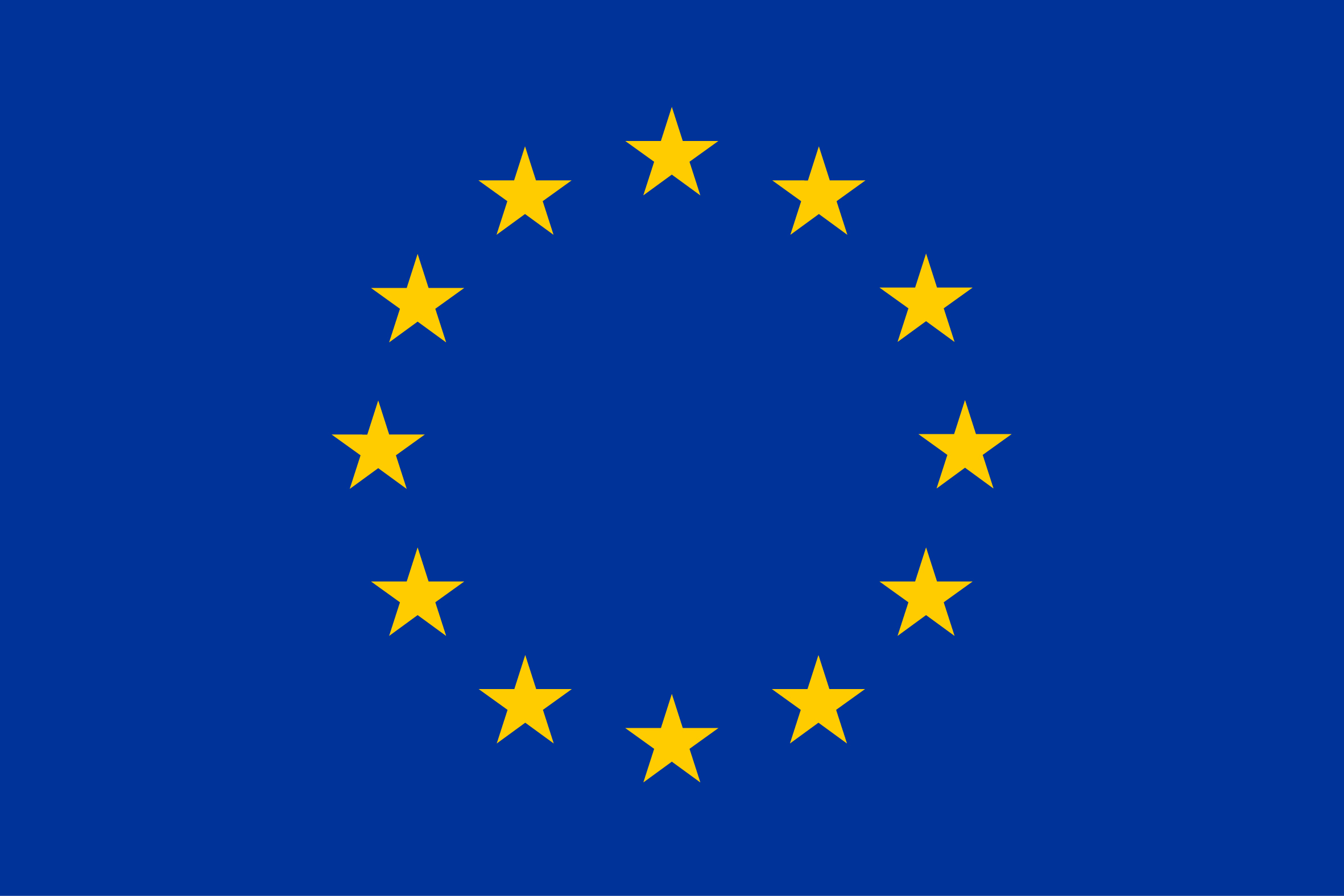 Проектот е финансиран од Европската Унија  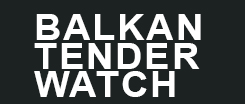 